Project/campaign title:      Notes:Objectives overview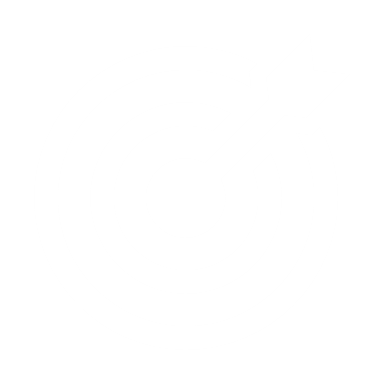 Key messages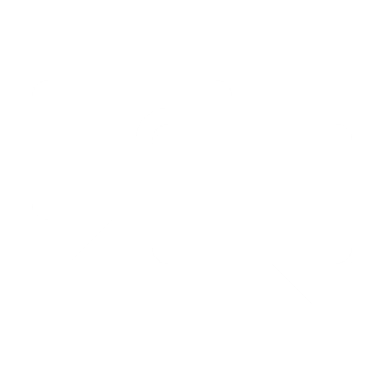 Key milestones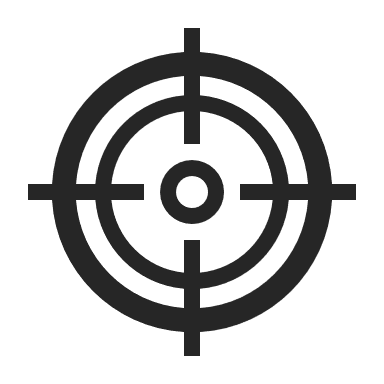 The detail provided within this communications plan on a page is an example only — it is indicated in blue writing. Delete all blue writing, and complete with your own information. Eg. increase awareness through education to local youth/students of offences and penalties due to underage drinking both on and off licenced premisesDeliver 25 education sessions to local students across 10 schoolsThe detail provided within this communications plan on a page is an example only — it is indicated in blue writing. Delete all blue writing, and complete with your own information. Eg. increase awareness through education to local youth/students of offences and penalties due to underage drinking both on and off licenced premisesDeliver 25 education sessions to local students across 10 schoolsUnderage drinking is a significant problem in the local areaPenalties apply for minorsThe Liquor Accord has adopted a multi-venue barring policy that bars minors who are caught in licensed premises until they turn 19Underage drinking is a significant problem in the local areaPenalties apply for minorsThe Liquor Accord has adopted a multi-venue barring policy that bars minors who are caught in licensed premises until they turn 19Artwork/collateral createdLaunch eventSchool education sessions commencedSchool education sessions completedProject evaluationArtwork/collateral createdLaunch eventSchool education sessions commencedSchool education sessions completedProject evaluationTarget audience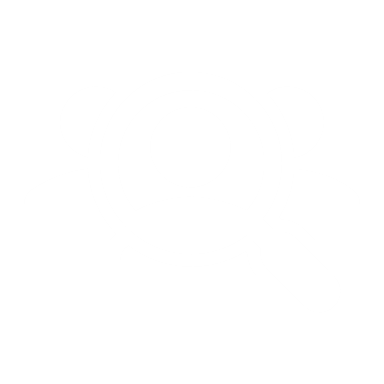 Key comms activities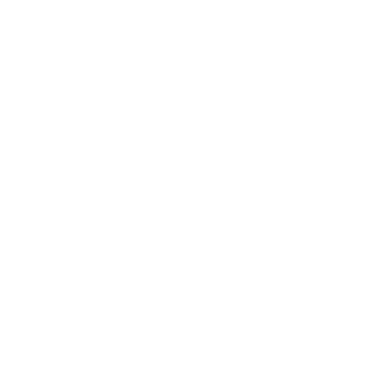 Channels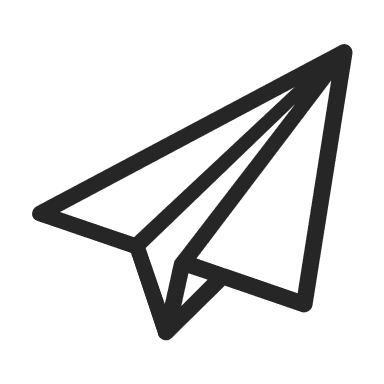 Eg. Local youth/students, based in the LGA, between 14 and 17 years old.Parents of local youth/studentsEg. Local youth/students, based in the LGA, between 14 and 17 years old.Parents of local youth/studentsSocial media advertising, organic and sponsoredPostersMedia release about projectLaunch eventSchool sessionsSocial media advertising, organic and sponsoredPostersMedia release about projectLaunch eventSchool sessionsAccord member websitesAccord member social channelsSchool newsletterIn-venue Accord member websitesAccord member social channelsSchool newsletterIn-venue 